PETITION VETEMENTS DE TRAVAIL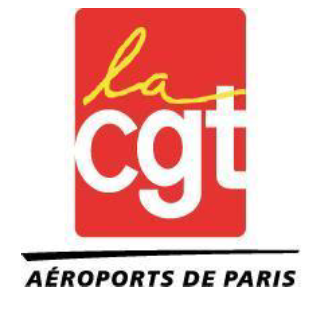 Suite à la suppression du pressing, le personnel des ateliers se trouve dans une situation de blocage au niveau du lavage des vêtements.Quid du transport lors de la dépose et récupération des vêtements (coût)?Quid du transport lors de la modification du trajet (accident de trajet)?Quid du transport en 2 roues (risque accidentogène)?Quid du transport des vêtements sur le temps personnel ?Quid  de la souillure des vêtements (législation en vigueur)?Quid des points attribués sur la carte insuffisants pour le nettoyage des vêtements?De ce fait, nous demandons une collecte des vêtements sur notre lieu de travail ET une augmentation des points sur la carte!NOMSERVICESIGNATURE